Барилгын төсөв зохиох зааварБНбД (IV) 81-2-98Нэг. Барилгын төсвийн нормчлол, үнэ бүрдлийн тухай нийтлэг үндэслэлБарилгын төсөвт өртгийг тодорхойлоход шаардагдах Барилгын норм ба дүрэм (БНбД)-ийн 4 дүгээр хэсэг болох “ Төсвийн норм ба дүрэм “, төсөвтэй холбогдолтой бусад эрх зүйн акт, технологийн бусад баримт, бичгийг хамтатган барилгын төсвийн нормчлол ба үнэ бүрдлийн тогтолцоо гэж нэрлэнэ.Тусгай эмхэтгэлд нэгтгэсэн иж бүрэн төсвийн норм, үнэлгээ, үнийг төсвийн норматив гэнэ. Энэхүү норматив нь үйлдвэр аж ахуй, орон сууц, олон нийтийн барилга байгууламжийг шинээр барих, засварлах, барилгыг өргөтгөж шинэчлэх, шинэ техникээр дахин тоноглох / цаашид “ барилаг “ гэнэ / хийх ажлын төсөвт өртгийг тодорхойлох үндэслэл болно.“ Төсвийн норм ба дүрэм”-д заасан норм, техникийн шаардлагыг барилгын ажил эрхэлдэг төрийн төв байгууллага батлах ба Монгол Улсын нутаг дэвсгэр дээр баригдаж байгаа бүх барилга байгууламжийг барих үйл ажиллагаанд салбарын ангилал өмчийн хэлбэрийг харгалзахгүйгээр мөрдөнө.Барилга угсралтын ажлын нэгж хэмжигдэхүүнд ногдох барилгын ажилчдын цалин, машин маханизмын ажиллах хугацаа, материал, хийц эдлэлийн хэрэгцээний нөөцийн нэгжид ногдох тоо, зардлын хэмжээг төсвийн норм гэж нэрлэнэ.Төсвийн нормын үндсэн зориулалт нь тухайн ажлыг гүйцэтгэхэд шаардагдах бүх нөөцийн нормативт тоо хэмжээг тогтоож, үүний үндсэн дээр тухайн ажлыг үнэлэхэд оршино.Төсвийн норм нь барилгын ажлыг ердийн нөхцөлд явуулах технологийн шат дамжлагаар зохиогдоно. Хэрэв бусад онцгой нөхцөлд угсралтын ажил явуулах бол тухайн нормд тохируулга хийх бөгөөд итгэлцүүрийн хэмжээ, ашиглах нөхцлийг төсвийн нормын техникийн хэсэгт тодорхойлсон байна.Төсвийн нормыг ерөнхий барилгын болон тусгай барилга, байгууламжийн гэж ангилна.Хоёр. Барилгын өртөг тодорхойлох ерөнхий зарчимШинээр барилга барих, засварлах, тоноглоход шаардагдах нийт сөнгөн хөрөнгийн нийлбэрийг барилгын өртөг нэг нэрлэх бөгөөд үүнийг техник-эдийн засгийн үндэслэл боловсруулах үе шатанд тодорхойлно.Тухайн барилгын зураг төслийн баримт бичгийг үндэслэн тооцсон барилга, байгууламжийг барихад шаардагдах нийт мөнгөн хөрөнгийн нийлбэрийг барилгын  төсөвт өртөг гэнэ.Барилгын төсөвт өртөг нь хөрөнгө оруулалтын хэмжээг тодорхойлох, бэлэн болсон барилга, байгууламжийн чөлөөт хэлцлийн үнэ тогтоох, угсралтын байгууллагын гүйцэтгэсэн ажлын тооцоо хийх, тоног тхөрөөрөмжийг угсрах тээвэрлэх зардал, түүнчлэн барилгын нэгдсэн төсөвт тусгасан бусад зардлыг санхүүжүүлэх, гүйцэтэгэгч, захиалагч байгууллагын тайлан тэнцэл зохиох суурь материал болдог.Түүнчлэн барилгын төсөвт өртгийг  үндэслэн ашиглатад оруулсан үндсэн хөрөнгийн үнэлэмжийг тогтооно.Барилгын төсөвт өртөг тодорхойлох үндэслэл нь барилга угсралтын ажлын хэмжээ, тоног төхөөрөмж, хийц эдлэлийн жагсаалт, барилгын зохион байгуулалт / ажил явуулах технологийн дэс дараалал, ашиглалтад оруулах ээлж дугаарыг тогтоох гэх мэт / зэргийг багтаасан ажлын зураг төсөл байхаас гадна тухайн үед мөрдөж  байгаа төсвийн норматив, үнэ бүрдлийн, тогтолцоо болно.Хэрэв аливаа ажиллабарыг үнэлэх төсвийн норматив байхгүй бол шаардлагатай норм, үнэлгээг зураг төслийн үе шаианд боловсруулж батлуулан мөрдөнө.Биеэ даасан барилга / үйлдвэрийн гол корпус, цех агуулах, орон сууц, сургууль гэх мэт / буюу байгууламж / гүүр, далан, нүхэн зам гэх мэт / түүнтэй холбогдож хийгдэх үндсэн ба туслах чанарын бусад байгууламж, гадна инженерийн бүх төрлийн шугам сүлжээ, хийц тоноглол, барилгын талбайд хийгдэх өндөржилт, тохижилтын бүх ажлыг барилгын тусгагдахуун / цаашид “ объект “ гэнэ / тус бүрээр тооцож төсвийн баримт бичгийг объект тус бүрийд зохионо. Хэрэв барилгын талбайд ямар нэгэн туслах объектгүй зөвхөн үндсэн зориулалтын нэг барилга байвал түүнийг мөн “объект “ гэж нэрлэнэ.Янз бүрийн зориулалтаар шинээр буюу өргөтгөл, шинэчлэл хийх нэгдсэн зураг төслөөр баригдах хэд хэдэн барилга байвал түүнийг “ барилга байгууламж “ гэж нэрлэх бөгөөд төсөвт өртгийн хэмжээ нь “ объектын “ төсвийн нэгтгэлээс бүрдсэн “ Барилаг байгууламжийн нэгдсэн төсөв “өөр тодорхойлогдоно.Хөрөнгө оруулалтын технологийн бүтцээс хамааруулж барилгын төсөвт өртгийг дараахь байдлаар ангилна. Үүнд:Барилга угсралтын ажилТоног төхөөрөмжийн угсралтТоног төхөөрөмжийн үнэБусад зардалБарихаар төлөвлөж байгаа барилга байгууламжийн төсөвт өртгийг тодорхойлох төсвийн баримт бичиг нь нэгбүрчлэн төсөв, объектын төсөв, барилгын төсөвт өртгийн товчооноос бүрдэнэ.Нэг бүрчилсэн төсөв, түүний тооцоо эгэдэг нь зургаар бодсон ажлын хэмжээг үндэслэн ажилбар тус бүрээр тооцсон төсөвт өртөг юм. Тодруулбал барилгын ажил / газар шороо, хана, дээвэр, заслал чимэглэлийн ажил гэх мэт / дотор цахилгааны ажил, радио, телевиз, телефон, дохиолол, барилгын тоног төхөөрөмжийн угсралт, гадна талын инженерийн шугам сүлжээ / дулаан, цэвэр, бохир ус, цахилгаан, холбоо, телевиз кабелийн суваг, трансформатор, цэвэрлэх байгууламж гэх мэт /, гадна талбайн тохижилтын ажил, зам талбай, өндөржүүлэлт, зүлэгжүүлэлт, тохижилт, хашаа /-ын төсөвт өртгийг тус бүрд нь тодорхойлохыг хэлнэ. Нэг бүрчилсэн төсвийг нэгтгэж объектын төсөв, улмаар төсөвт өртгийн товчоог хийнэ. Энэ нь хэлцлийн үнийг тодорхойлох суурь баримт бичиг болно. Гэрээний үнэ тохиролцож, сонгон шалгаруулалт явуулахдаа дараах журам, ажлын дэс дарааллыг баримтлана. Үүнд:Гэрээний үндсэн шаардлага болох хариуцагч талуудын эрх ашгийг зохистой хослох үүднээс хөрөнгө оруулагч ( инвестор ) болон гүйцэтгэгч талуудын гаргасан төсвийн тоцоо, зардлын калькулацийг авч үзнэ. Гэхдээ эхлээд хөрөнгө оруулагчийн төсөв-санхүүгийн тооцоог хянан үзэж хяналтын хувь болгон түүнийг үндэслэн гүйцэтгэгчийн үнийн саналд шүүлт хийж үнэлэлт, дүгнэлт өгнө.Хөрөнгө оруулагч, гүйцэтгэгч нөр өөр өөр аргаар төсөв зохиож болох бөгөөд тэгэхдээ ажлын тодорхой үе шатанд, тогтсон үзүүлэлтээр харьцуулан жиших боломжийг хангасан байна.Гурав. Барилгын төсвийн баримт бичиг зохиохБарилгын нэг бүрийн өртгийг тодорхойлох төсвийн тооцоог зураг төсөлд тусгасан барилга байгуулам, түүний хийц хэсгийн параметрийг үндэслэн тодорхойлсон ажлын хэмжээ, төсвийн норматив, үнэ раифыг үндэслэн хийнэ.Барилга байгууламжийн нэр төрөл, салбарын ангилал, зураг төслийн баримт бичгийн бүтцээс хамааруулан нэг бүрчилсэн төсвийн тооцоог барилга байгууламжийн, барилгын талбайн ажил гэж хоёр ангилна. Үүнд:Барилаг байгууламжид – барилгын ажил, барилгын тусгай ажил, дотор сантехник, гэрэлтүүлэг, цахилгааны хүчний төхөөрөмж, технологийн тоног төхөөрөмж угсрах, хэмжин-шалгалтын хэрэгсэл, автоматик, холбоо, дохиоллын систем, багаж хэрэгсэл, тавих тавилга тоноглолын ажлууд хамаарна.Барилгын талбайн ажилд – талбайн өндөржилт, гадна талын инженерийн шугам  сүлжээ, зам талбай, талбайн тохижилт  зүлэгжүүлэлт, хашаа, жижиг хэлбэрийн уран барилгын хийц эдлэлийг байрлуулах зэрэг ажлууд хамаарна.Барилгын нэг бүрчилсэн төсвийн тооцоонд дараахь бүлэг, зүйл ангийг оруулж тооцно. Тухайлбал:Барилгын ажилд – газрын ажил, суурь, хана, хамар, шал, хучилт, дээвэр, хаалга, цонх, шат талбай, заслал чимэглэлийн ажил, бусад ажил багтана.Барилгын тусгай ажилд тоног төхөөрөмжийн суурь, нүх суваг, тоног төхөөрөмжийн доторлогоо, бүрээс, дулаалга, тусгаарлалт, химийн бодисоор өнгөлж будах, дотор халаалт, исалхивч, ариутгах татуурга, халуун хүйтэн усан хангамж, гэрэлтүүлэг, цахилгааны хүчит төхөөрөмж, радио телефон, дохиоллын ажлыг багтаана.Тоног төхөөрөмж угсрах ажилд – төхөөрөмжийг угсрах, технологийн зориулалттай бүх төрлийн шугам тоног төхөөрөмж суурилуулахад шаардагдах металл зэргийг угсрах ажлыг оруулж тооцно.Харин барилгын хийц хэсэг, тоног төхөөрөмжийн угсралтын хувьд түвэгтэй биш барилгыг заавал бүлэг зүйлд хэсэгчлэн хуваах шаардлагагүй.Барилгын нэг бүрчилсэн тооцоогоор төсөвлөхдөө нийт зардлыг дотор нь шууд зардал, нэмэгдэл зардал, ашиг ( төлөвлөгөөт хуримтлал ) гэсэн статьяагаар тооцно.Сонгон шалгаруулалт явуулах, хэлцлийн үнэ тохиролцоход барилгын нэг бүрчилсэн төсвийг заавал хийнэ.3.5 	Шууд зардалНэгж ажлын цалингийн зардлын хэмжээг тодорхойлохдоо тухайн нэгж ажлын хөдөлөмр зарцуулалтыг тарифт цалингаар үржүүлж гаргана.Төсвийн хөдөлмөр зарцуулалтын нормд барилгын болон зөөвөр тээврийн мөн машин, теханизмын ажилчдын мэргэжлийн зэрэг хүн цагийн х/ц нормыг Улсын барилгын хорооны ( хуучин нэрээр ) 1989 оны 43-р тогтоолоор батлагдсан төсвийн элементийн нормд зааснаар авч, нэгж  ажлын цалингийн хэмжээг хавсралт №1-д заасан байдлаар тооцно.Барилгын болон механизмын ажилчдын тарифт цалинг хэрэглээний индекстэй уялдуудлан Дэд бүтцийн хагжлийн сайдын тушаалаар тогтоож мөрдүүлнэ.Одоогоор мөрдөгдөж байгаа Барилга хот байгуулалтын сайдын ( хуучин нэрээр ) 1993 оны 112 дугаар тушаалаар батлагдсан “ Төсвийн суурь үнэлгээнд “ тусгагдсан нэгжийн цалингийн санг дараахь байдлаар тодорхойлно.Суурь үнэлгээний нэгжийн цалингаас механизмын ажилчдын цалинг хасна.Дэд бүтцийн хөгжлийн сайдын 1997 оны 176 дугаар  тушаалын дагуу барилга угсралтын ажилд хэрэглэх 8.7 / эрчим хүч, холбооны барилга 4.6, барилгын засварын ажил, авто замын барилгад 1.9 / гэсэн итгэлцүүрээр үржүүлж барилгын ажилчдын цалингийн санг тодорхойлоод мөн Дэд бүтцийн хөгжлийн сайдын 1997 оны 369 дүгээр тушаалаар батлагдсан  машин цагийн үнэлгээний цалинг, машин механизм ашигласны зардлын дүнгээс энэхүү зааврын хавсралт №8-д зааснаар хувиар үржүүлж, тэдгээрийг нэмж тодорхойлно.Төсвийн цалингийн сангийн хэмжээнээс нэмэгдэл зардал, төлөвлөгөөт хуримтлал зэрэг олон зардлын хэмжээ хамаарагдах учраас түүнийг зөв тооцоолбол зохино.Машин, механизмын ажилчдын нэгж цалин нт цагийн үнэлгээнд  орсон байдаг учраас нийт төсөвт давхардуулан тусгаж болохгүй.Материалын тоо хэмжээг франко барилгын талбайн нэгжийн үнээр үржүүлэх замаар материалын зардлын хэмжээг тодорхойлно. / Хавсралт №2-ыг үзнэ үү /.Төсвийн элементийн нормд / Улсын барилгын хорооны / хуучин нэрээр / 1989 оны 43-р тогтоолоор батлагдсан / тусгагдсан материал, бүрийг их, багын хэмжээг нь үл харгалзан  тооцож түүвэрт тусгах ёстой.Барилгын зарим материалыг төсөвт биет хэмжигдэхүүнээр тодорхойлох боломжгүй байдаг учраас нийт материалын үнийн дүнгээс “ Бусад материалд “ 2 хувиар тооцож нэмнэ.Бетон, өрөг, шавардлагын зуурмагийн задаргааг хийх шаардлагатай бол Хавсралт 1—ын маягт А ба Б-г ашиглана.Материалын үнийг биржийн доод үнээр авч төсөвт тусгах зарчмыг баримтлавал зохино.Барилгын машин механизм ажиллуулсны зардлыг нормд тусгагдсан машин – цагийн тоог Дэд бүтцийн хөгжлийн сайдын тушаалаар батлагдсан жишиг үнээр үржүүлж тодорхойлно. / хавсралт №3-ыг үзнэ үү / Барилгын төсвийн тээврийн зардлыг дараахь журмаар  тодорхойлно. Төсвийн түүвэрт тусгагдсан материалыг нэгж хүндээр бохир жингийн хэмжээг Улсын барилгын Зөвлөлийн ( хуучин нэрээр ) 1987 оны 10-р сарын 27-ны өлрийн 86-р тогтоолоор батлагдсан жагсалтыг үндэслэн үржүүлж материал бүрийн жинг тооцож гаргана. Энэхүү зааврын хавсралт №4-д заагдсан “ Барилгын  ачааны ангилал “-ын дагуу зэрэглэлд хуваан объектын дүнгээр нэгтгэн гаргаад тээвэрлэх зай, ачааны тарифын үржүүлнэ. / Хавсралт №5 /Барилгыг буулгах ажлын төсөв зохиохдоо хавсралт №6-д дурьдсан аргачлалыг хэрэглэх ба шууд зардлын бүрэлдэхүүнд оруулна.“ Бусад шууд зардал”-д нэмэгдэл зардал, дайвар зардлаас шууд зардалд шилжих зардлыг Сангийн сайд, дэд бүтцийн хөгжлийн сайдын хамтарсан 1996 оны 406/406 дугаар тушаалын / цаашид 406/406-р тушаал гэх / 1-д заасны дагуу барилгын болон машин механизмын ажилчдын цалингийн сангаас энэхүү зааврын хавсралт №7-д заасан хувиар авч нэг бүрчилсэн төсвийн “ Бусад ажил “, мөн төсөвт өртгийн товчоонд / Хавсралт №12 / тусгана.Нэмэгдэл зардал, төлөвлөгөөт хуримтлал Нэмэгдэл зардал, төлөвлөгөөт хуримтлалын хэмжээг төсөвт тусгахдаа барилгын ажилчид, механикжуулагчдын цалингийн санг суурь өгөгдөл болгон авна.Нэмэгдэл зардлын хэмжээг ажилчид, механикжуулагчдын хөдөлмөрийн хөлсний сангаас хавсралт №9-д заасан хувь хэмжээгээр бодож тодорхойлно.Төсвийн нэмэгдэл зардалд барилгын гүйцэтгэгч байгууллагаас үйлдвэрлэлийн үйл ажиллагааг хэвийн явуулах нөхцлийг бүрдүүлэхтэй холбогдсон зардлууд багтана / Хавсралт №10/.Төлөвлөгөөт хуримтлалын зардалд ажилчдыг ажлын байранд нь үдэд халуун хоолоор үйлчлэхтэй холбогдсон зардал, ажилчдад олгосон түлээ нүүрсний үнийн зөрүү, нийт ба тасралтгүй ажилласны нэмэгдэл зардлууд мөн барилгын талбайг ахуйн үйлчилгээгээр хангах зардал, үндсэн хөрөнгийн болон барьж байгаа барилгын даатгал, хувьцаа эзэмшигчдэд болон төрийн өмчийн оролцоонд ашгаас төлөх ногдол ашиг, ажиллагсдын нийгмийн баталгаатай холбогдсон зардлууд, үйлдвэрлэл хөгжүүлэх зорилгоор хийгдэх хөрөнгө оруулалт зэрэг зардал багтах бөгөөд байгууллага, аж ахуйн нэгжийн бүтэц, зохион байгуулалтаас үл хамааруулан барилгын ажилчид, механикжуулагчдын хөдөлмөрийн хөлсний 95.0 хувиар бодож төсөвт тусгана.Хавсралт№11-д дурьдагдсан зардлууд “ Нэмэгдэл зардал “ орохгүй. Шаардагдах хөрөнгийг захиалагч, гүйцэтгэгч байгууллагууд зүйл бүрээр төсөв хийж тохиролцоод төсвийн “ Бусад зардал “ гэсэн бүлэгт тусгана.Нийт зардал, нэмэгдэл зардал, төлөвлөгөөт хуримтлалын / ашиг / нийлбэрээр барилга угсралттын ажлын төсөвт өртгийг тодорхойлно. Шууд зардлын нэг бүрчилсэн төсөв бусад шууд зардлын тооцоо нэмэгдэл, зардал, төлөвлөгөөт хуримтлалыг нэгтгэж төсөвт өртгийн товчоо / Хавсралт №12 / нэг бүрчилсэн төсвүүдийг нэгтгэж объектын төсвийг / Хавсралт №13 / хийнэ. Тоног төхөөрөмжийн өртөг барилга угсралтын ажлын төсөвт өртөгт орохгүй, тусгайлсан дүнгээрээ хөрөнгө оруулалтын дүнд багтана.Тоног төхөөрмжийн угсралтын ажлын төсвийг зохиохдоо Улсын барилгын хорооны / хуучин нэрээр / 1988 оны 52-р тушаалаар батлагдсан “ Тоног төхөөрөмж, угсралтын ажлын төсвийн норм, үнэлгээ зохиох ба хэрэглэх дүрэм”-ийг баримтлана.Шууд бус зардалШууд бус зардалд өвлийн нэмэгдэл, хот цэвэрлэгээ, түр барилга, урамшуулал, захиалагчийн хяналт, зураг төсөв, хайгуулын ажил, барилгын  зураг, төсвийн баримт бичигт шүүлт / экспертиз  хийсний болон сонгон шалгаруулалтын  дэнчин, магадлашгүй ажил, нэмэгдсэн өртгийн албан татвар зэрэг зардал багтана/.Титулын түр барилга байгууламжид зааврын хавсралт №14-д орсон ажлын зардлууд хамаарагдах бөгөөд захиалагч байгууллагын мэдлийн хөрөнгө болно. Барилгын талбайд байгаа титулын түр барилга байгууламж, хийц эдлэлийг задлан буулгаж түүнээс гарах зарим материал, хийц эдлэлийг уг объектод болон бусад барилгад шилжүүлэн ашиглах бололцоотой байвал түүнийг борлуулах тухайн зах зээлийн үнээр үнэлж, “ буцах зардал-ыг тогтооно. Буцах зардалд титулын түр барилга, байгууламжийг буулгахад гарах материал, эд анги, хийц бүтээц болон гадаадын мэргэжилтнүүдийн хэрэглэж байсан мебель эдлэл, эд хогшил, тоноглол төхөөрөмжийг худалдан борлуулсны орлого зэрэг багтана. Түр барилгыг буулгаснаас борлуулсан материал, бүтээц, хийцийн үнэ нь уг барилгын ашиглалтын хугацаанаас хамаарахгүйгээр төсөвт өртгийн нь 15.0 хувиас ихгүй байна. Буцах зардлын дүнг нэгдсэн төсвийн дүнгээс хасахгүй барилгыг ажлын явцад буюу дууссаны дараа захиалагч, гүйцэтгэгчийн тохиролцсоноор санхүүжилтийн үе шатанд харилцан тооцож шийдвэрлэнэ.Зааврын хавсралт №14-д тусгагдсан ажлын жагсаалтыг үндэс болгон титулын түр барилгын төсвийг тусгайд нь тооцно. Титулын түр барилгын ажлыг барилга угсралтын үндсэн ажлаас тусгайд нь гэрээлэн хийлгэж болох бөгөөд энэ тохиолдолд зардлыг нь нийт хөрөнгө оруулалтын дүнд багтаан оруулна.Техник хяналт, зохиогчийн хяналт, барилгыг ашиглалтад оруулах хугацааг богиносгоны шагналын 50 хувийг “ захиалагчийн зардал “ гэж нэрлэнэ. Захиалагчийн хяналтын зардлыг барилга байгууламжийн объектын төсөвт өртгөөс (/ Хавсралт №7/-ын 3-р баганад заасан) цалингийн зардлын 39.6 хувийг хассан дүнгээс 2.0 хувиар бодож тогтооно.Тоног төхөөрөмж, эд хогшлын үнийг нийлүүлэх гэрээ, контрактын үнэ, тухайн тоног төхөөрөмж, эд хогшлыг  худалдан авах боломжтой зах зээлийн үнэ, мөн угсралтын болон тээвэрлэлтийн хөлсийг үндэслэн тоног төхөөрөмж, эд хогшлын төсвийг тусгайлан зохионо.Шинээр барьж байгаа буюу өргөтгөл шинэтгэл хийж байгаа үйлдвэрийн ашиглалтын үед ажиллах боловсон хүчний тоо, мэргэжлийн төрөл, бэлтгэх аргаас хамааруулан “ ашиглалтын үеийн боловсон хүчин бэлтгэх зардал”-ын тумгай тооцоо хийж нэгдсэн төсвийн “ бусад зардал “ гэсэн бүлэгт тусгана.Дараахь зардал, ажлын хөлсийг барилгын ажил эрхэлдэг төрийн төв байгууллагын дангаараа болон бусад байгууллагатай хамтарч тусгайлан гаргасан шийдвэрээр тогтооно. Эдгээр шийдвэрүүд нь энэхүү зааврын салшгүй хэсэг болно. Үүнд:Барилгын зураг төсөв, хайгуулын ажлын үнэБарилгын зураг, төсвийн баримт бичигт шүүлт / экспертиз / хийсний хөлсНэмэгдсэн өртөгийн албан татварын зардалЗахиалагч байгууллага, аж ахуйн нэгжийн төлөх сонгон шалгаруулалтын дэнчингийн зардалМагадлашгүй ажлын зардлыг нэгдсэн төсвийн 1 ба 2 дугаар хэсгийн нийлбэр дүнгээс 2,0 хувиар авч нэгдсэн төсөвт тусгана.Дараахь тусгай төрлийн ажлыг газар зохион байгуулалтын төсөл, байгалийн баялаг, нөөц, хөдөө аж ахуйн үйлдвэрлэлийн үйл ажиллагаа, үр өгөөж, тэдгээрийн үнэлгээ, ашиглах боломж, тулгарч болзошгүй аюул заналыг гэтлэн давахтай холбогдсон зардлын тооцоо зэргийг үндэслэн төсвийг хийж барилга, байгууламжин нэгдсэн төсвийн “ Барилга барих талбайг сонгон авах бэлтгэх” гэсэн зүйлд хамааруулан өртгийн товчоонд тасгана. Үүнд:Барилгын талбайд байгаа барилга, байгууламжийг буулгаж зөөх, мод бутыг зайлуулах, чулууг түүж, үйлдвэрлэлийн хаягдлаас цэвэрдэх, инженерийн шугам сүлжээ, замыг зөөж өөрчлөн байгуулахБарилгын талбайг чөлөөлөхтэй холбогдсон барилга байгууламжийг буулгах, талбай цэвэрлэх зардалТалбай чөлөөлөх, цэвэрлэхтэй холбогдон байгууллага, аж ахуйн нэгж, иргэдэд учрах хохирлыг нөхөн төлүүлэх зэрэг болноДээр дурьдсан бүх зардлыг нэгдсэн төсөвт / Хавсралт №15 / тусгана.Туршилт тохируулга, зүгшрүүлэлтийн зардлыг тусгайд нь төсөв хийж захиалагч байгууллага өөрийн хөрөнгөөр санхүүжүүлнэ.Тухайн барилга, байгууламжийн ажлыг өөр өөр төрлийн хөрөнгийн эх үүсвэрээр санхүүжүүлэхээр байвал хөрөнгө оруулалтын дүнг эх үүсвэр, хөрөнгө оруулагчаар нь тусгайлан гаргана.БНбД (IV)  81-2-98Хавсралт №1Үндсэн цалингийн зардлын тооцооБНбД (IV)  81-2-98Хавсралт №2Барилгын материал, хийц эдэлхүүний үнийн нэг бүрчилсэн төсөвБНбД (IV)  81-2-98Хавсралт №2Маягт АА.Бетон зуурмагийн задаргааБНбД (IV)  81-2-98Хавсралт №2Маягт ББ.Өрлөг, шавардлагын зуурмагБНбД (IV)  81-2-98Хавсралт №3Машин, механизм ашиглалтын зардлын нэг бүрчилсэн төсөвБНбД (IV)  81-2-98Хавсралт №4Зам, барилгын ачааны ангилалII зэргийн ачааДаацанд хүргэхийн тулд давхарлан ачих боломжгүй материал, лааз савтай тосон болон шороон будаг, лак, олиф;Савтай болон автоцистернтэй шингэн спирт, глицерин, олиф, битум, уусгагч хольцууд;Хүрмэн чулуу, перлит, керамзит;Асбестон хоолой;Хөнгөн бетон хийц;Хуудсан төмрөөр хийсэн агаар дамжуулагч хоолой, салхивчийн бусад эдлэлүүд;Керамзит, гипс, хөнгөн бетон, үнс, модны үртэс, зоргодос гэх  мэт материалаар хийсэн хамар хана, бамбай, зулавч хавтангууд;Рубероид, толь, пергамин, гидроизол, изоль, шалны хулдаас, ханын цаас;Хавиргат хавтан, ханы хавтгаалж, шатны марш, худгийн цагираг, онгоц гэх мэт овор хэмжээ ихтэй төмөр бетон эдлэл;Өндөр хүчдэл, холбооны агаарын шугамын 6 м-ээс дээш урттай шон;Барилгын хаалга, цонх;Төрөл бүрийн кабель, утас;Сантехник, цахилгааны зарим тоноглол, хэрэгсэл;Гэрлийн бүрхүүл.III зэргийн ачааБарилгын дулаалгын шилэн хөвөн, хөөсөнцөр;Чийдэнгийн шил;Модны үртэс, зоргодос;Сүрэл;Уурын зуухны үнс;Уурын тогоо;Бойлер;Ферм, түүний холбоос;Бункер, циклон;Төрөл бүрийн ёмкость, бак;Төрлө бүрийн яндан хоолой;500 мм-ээс дээш голчтой утааны яндан.Тайлбар: Энэ жагсаалтанд ороогүй барилгын ачааг I зэргийн ачаа гэж үзнэ.БНбД (IV)  81-2-98Хавсралт №5Тээврийн зардлын тооцооБНбД (IV)  81-2-98Хавсралт №6Буулгах ажлын төсөв зохиох аргачлалБуулгах ажлын төсвийг зохиохдоо тусгайлан буулгах хийц бүтээц, барилга байгууламж үүний дотор болон гаднах шугам сүлжээний /металл хийц, бүтээцийг оролцуулахгүйгээр/ ажлыг тооцохдоо ажиллах хүч, машин механизмын дараахь итгэлцүүрээр бууруулна.Төмөр бетон, бетон хийц бүтээц 				0.8Угсармал модон бүтээц, хийц				0.8 Дотоод сантехникийн төхөөрөмж материал  		0.4Гадна инженерийн шугам сүлжээ			0.6Харин металл хийц, бүтээц байгаа тохиолдолд дараахь томьёог хэрэглэх бөгөөд зардлын төрөлд доорхи итгэлцүүрийг хэрэглэнэ.Үндсэн цалинд 0.6Машин, механизмын зардалд 0.7Материалын нөөцөд 0.5Металл хийц, бүтээцээс бусад хийц, бүтээцийн буулгах төсөвт өртгийг /1.1/ томьёогоор тодорхойлно.Д=/Зо+Э/ /1-К/ -Кн Кт Ск /Кт-1/			/1.1/Д-Бүтээц, хийцийн угсралтын төсөвт өртөг:П-Тухайн хийц, бүтээцийн үнэгүйгээр, угсартал тооцсон өөрийн өртөг:Ск-Буулгах хийц, бүтээцийн анхны өртөг:Зо-Энэ өртөгт суусан цалингийн зардал:Э-Энэ өртөгт суусан машин, механизмын зардал:К-Үндсэн цалин, машин механизмын ашиглалтын зардлыг өсгөх итгэлцүүр:Кн-Нэмэгдэл зардлыг жишиг норматив:Кт-Төсөвт ашгийг жишиг норматив:Хэрэв металл бүтээц, хийцийг буулгах бол /1.2/ томьёогоор тооцно. 		1.2М  -  	Металл хийц, бүтээцийн үнэ оруулаагүй барилгын материалын үнэК1  -  	Үндсэн цалинг зохицуулах итгэлцүүрК2  -	Машин, механзмын ашиглалтын зардлыг зохицуулах итгэлцүүрК3  -	Материалын зардлыг зохицуулах итгэлцүүрБНбД (IV)  81-2-98Хавсралт №7Нэмэгдэл дайвар зардлаас шууд зардалд шилжих зардлын норм / хувиар /БНбД (IV)  81-2-98Хавсралт №8Машин, механизмын ашиглалтын зардлаас цалингийн сан тооцох нормБНбД (IV)  81-2-98Хавсралт №9Барилгын төсөв зохиоход баримтлах нэмэгдэл зардлын жишиг нормБНбД (IV)  81-2-98Хавсралт №10Барилгын нэмэгдэл зардлын нормативт тусгагдсан зардлын жагсаалтДараахь зардлуудыг нэмэгдэл зардлын нормативт тусгана.Нэг. Захиргаа, аж ахуйн зардалХуульчилсан даатгалууд. Үүнд:Нийгмийн даатгалЭрүүл мэндийн даатгалАжилгүйдлийн даатгалУдирдлагын хүрээний ажилтны үндсэн ба нэмэгдэл цалинБичиг хэрэг, хэвлэн олшруулах, үдэж, хавтаслах, бүртгэл тайлан, маягт, каталоги, прейскурант, лавлах материал худалдан авах зардалШуудан цахилгаан, телефоны зардалЗахиргааны аппаратын байшингийн ашиглалтын ажиллагааны зардалЗахиргааны ажилтнуудын нүүх, шилжих зардалЗахиргааны аппаратын үндсэн фонд, элэгдэл, хорогдлын шимтгэлТооцоолон бодох төв, машинт станцаар ажил, үйлчилгээ хийлгэсний зардалЗураг төсөл, норм, судалгаа, мэдээлэл, сурталчилгаа аудитын зардалЭрүүл мэнд, нийгэм, ажилгүйдлийн даатгалын байгууллага хариуцан төлөх хэсэгМенежмент, давтан сургалтын зардалГазар ашигласны төлбөрХоёр. Ажилчдад үйлчлэх зардалАриун цэвэр, соёл, ахуйн нөхцлийг хангах зардалХөдөлмөр хамгаалал, техникийн аюулгүйн зардалГурав. Барилгын талбайд үйлдвэрлэл явуулахтай холбогдсон зардалҮйлдвэрлэлийн тоног төхөөрөмж хэрэгслийн элэгдэл, бага үнэтэй түргэн элэгдэх хэрэгслийн элэгдэлТүр барилгын зардал / Титулын бус /Гал, харуул, хамгаалалтын зардалБарилгын талбай тохижуулах зардалБарилга ашиглалтад хүлээлгэн өгөхтэй холбогдсон зардалҮйлдвэрлэлийн инженер - техникийн ажилтны албан томилолтын зардалБНбД (IV)  81-2-98Хавсралт №11Барилгын нэмэгдэл зардлын нормативт тусгагдсан зардлын жагсаалтХууль тогтоомжоор зөвшөөрөгдсөн нэмэр хандив, төлбөр, үүргээр хүлээсэн бусад тооцооны барагдалтТогтоосон журмын дагуу салбарын тусгай болон салбар дундын төсвийн бус санд төлөх төлбөрХотын дотор 3 км-ээс дээш зайд ажилчдыг ажлын талбайд хүргэх, буцаан авах тээврийн зардалБарилга угсралтын ажлыг ээлжийн / вахтын / системээр явуулахтай холбогдсон нэмэгдэл зардлуудБарилгын байгууллага, аж ахуйн нэгжийн бүрэн бүрэлдэхүүнээрээ нэг газраас нөгөөд нүүдэллэн шилжих зардалАжиллах хүч зохион байгуулалттай элсүүлэх, шинээр сургууль төгсөгчдөд хөнгөлөлт үзүүлэхтэй холбогдсон зардалЦэргийн байгууллагын бие бүрэлдэхүүн, оюутны отрядын хэлбэрээр үйлдвэрлэлд ажиллуулах, түүнтэй адилтгах арга хэмжээтэй холбогдсон нэмэгдэл зардлуудЦацраг идэвхит бодисын идэвхжил, онц халдварт өвчинтэй тэмцэх арга хэмжээг хэрэгжүүлэхтэй холбогдсон зардлуудБайгуулсан гэрээний дагуу худалдаа, бизнесийн үйл ажиллагаа явуулахтай холбогдон гарах банкны үйлчилгээний зардалАжилтан, ажилчдын хээрийн нэмэгдэлБайгаль орчныг хамгаалах зориулалтын барилга, байгууламжийн ашиглалтын зардал БНбД (IV)  81-2-98Хавсралт №12Барилга угсралтын ажлын төсөвт өртгийн товчооЗохиосон  ...................................................  /			/Шалгасан …................................................. /			/БНбД (IV)  81-2-98Хавсралт №13Обьектын төсөв №Барилгын нэр ____________________________Обьектын нэр ____________________________Төсөвт өртөг _____________________________Обьектын төсөв зохиосон  	..........................................  /			/Шалгасан 			........................................... /			/БНбД (IV)  81-2-98Хавсралт №14Титулын түр барилга, байгууламжид хамаарах ажил, зардлын жагсаалтБарилгын ажилчдад үйлчлэх зорилгоор шинээр баригдаж байгаа үндсэн барилгыг тоноглох, байнгын ашиглалтанд өгөхөөс өмнө мэргээн засварлахБарилгын ажилчдын үйлчилгээнд зориулан барилга түрээслэсний хөлс, түүнийг тоноглосон  зардалҮйлдвэрлэлийн зориулалтаар шинээр баригдсан болон хуучин байсан барилга байгууламжийг түр тоноглох, байнгын ашиглалтад бэлэн болгох үүүднээс тэдгээрийг сэргээн засварлахҮйлдвэрлэл, агуулах, туслах, орон байр, олон нийтийн зохиулалтын угсармал, чингэлэгэн барилга байгууламжийн суурь тавьж угсрах, инженерийн хангамжид холбох, заслал чимэглэл хийх, тохижуулах, ашиглаж дууссаны дараа буулгах, хийц бүтээцийг агуулахад хураахЧингэлэгэн ба угсармал барилга, байгуулажийн элэгдэл хорогдлын шимтгэл, түрээсийн төлбөр, урсгал засварын зардалХаалттай, хаалтгүй ил задгай болон битүү барилгын талбай дахь материал, техникийн агуулахМатериал, хийц эдлэхүүнийг ачиж буулгах, хураах түр талбай, тавцанЗасвар-механикийн, арматурын, мужааны  зэрэг олон төрлийн зориулалттай үйлдвэрийн тзр барилгаТүр ашиглах цахилгаан үүсгэвэр, трансформаторын дэд өртөө, халаалтын тогоо, шахуургын станцууд, ус дамжуулах, сувагжуулалт, агааржуулалт, салхижуулалтын тоноглол, төхөөрөхЗаслын ажлын түр ашиглах станцГадаргуун эх үүсвэрүүдийг цэвэрлэх, халдваргүйжүүлэх түр ашиглах тоноглолТүр ашиглах инертийн материал, бутлан ангилах, бетон зуурах шугам, зангилааТүр ашиглах органик болон инертийн холбогч материал бэлтгэх тоног төхөөрөмж, цемент бетоны болон асфальто бетонон заводуудШарах камертай бетон, төмөр бетон эдлэл үйлдвэрлэх полигонТоног төхөөрөмжийг урьдчилан угсарч шалгахад зориулсан талбай, тусгай тоноглолТөмөр замын салаа угсрахад зориулсан угсралтын баазТүр ашиглалттай карьерын барилаг байгууламж, тохижуулалтын зардалБарилгын байгууллага, аж ахйун нэгж, түүний бригад, хэсгийн түр конторуудБарилгын тайлбайд материал, хийц эдлэхүүнд шинжилгээ туршилт хийх түр лабораториТүр гараажГал түймрээс урьдчилан сэргийлэх, барилгнын талбай, баригачдын хотхоны харуул хамгаалалтын зориулалттай барилга, байгууламжХотын дотор байгуулсан тусгай, архитектурын гоёлтой хашаа, хаалт, барилгын талбай дахь төмөр замын салаа, автомашины болон шороо зөөврийн зам, орц, гарц, дүүжин зам, краны кабелэн зам, тэвгээрийг барих, буулгах зардалБарилгын талбай доторхи хуваарилах байгууламжийг оролцуулан нийт талбайд үйлчлэх холбооны шугам, цахилгаан энерги, ус, дулаанаар хангах инженерийн хангалтын ситемийг барих, буулгахТээврийн байгууллага, албадын хүчээр зохион байгуулах боломжгүй нөхцөлд гүйцэтгэгчийн материал, хийц, эдлэхүүнийг буулгах, дамжуулах түгээх бааз барихБарилгын цэргийн анги, нэгтгэл, засан хүмүүжүүлэх байгууллын болон ээлжийн системээр ажилладаг барилгачдыг байрлуулах, үйлчлэх барилга, байгууламжийг барих зардалБНбД (IV)  81-2-98Хавсралт №15Барилга байгууламжийн нэгдсэн төсөвБарилгын нэр ______________________  	Бүгд дүн ____________________ ( мян.төг)Нэгдсэн төсвийг зохиосон.........................................../		             /Шалгасан.........................................../			/................он.............сар............өдөрБАРИЛГЫН ТӨСӨВ ЗОХИОХТОЙ ХОЛБОГДСОН ЗАРИМ ЭРХ ЗҮЙН АКТУУД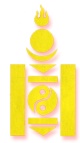 МОНГОЛ УЛСЫН САНГИЙН САЙД,ДЭД БҮТЦИЙН ХӨГЖЛИЙН САЙДЫН ХАМТАРСАН ТУШААЛ1996 оны 12 сарын 31-ний өдөр            		Дугаар 406/406        	               Улаанбаатар хотБарилгын ажлын төсөв зохиоходбаримтлах зардлын бүтэц, ангилалдөөрчлөлт оруулах тухайБарилгын үнэ бүрдэлтийн арга зүйг зах зээлийн шаардлагад нийцүүлэн боловсронгуй болгох зорилгоор ТУШААХ нь:Нэг. Барилгын ажлын төсөв зохиоход баримтлах захидлын бүтэц, ангилалд оруулах өөрчлөлтийг хавсралтын дагуу баталсугай.Хоёр. Батлагдсан өөрчлөлтийг тусган ерөнхий болон тусгай барилгын ажилд нийцсэн жишиг норматив боловсруулж 1997 оны 5 дугаар сарын 1-ний дотор батлуулахыг Дэд бүтцийн хөгжлийн яамны Барилга, барилгын материалын үйлдвэрийн газар (н. Очирбат)-т даалгасугай.МОНГОЛ УЛСЫН						МОНГОЛ УЛСЫН ДЭДСАНГИЙН САЙД						БҮТЦИЙН ХӨГЖЛИЙН								САЙД	П.ЦАГААН							Г.НЯМДАВААМонгол Улсын Сангийн сайд,Дэд бүтцийн хөгжлийн сайдын 1996 оны 406/406 дугаар хамтарсан тушаалын  хавсралтБАРИЛГЫН АЖЛЫН ТӨСӨВ ЗОХИОХОД БАРИМТЛАХ БҮТЭЦ, АНГИЛАЛД ОРУУЛАХ ӨӨРЧЛӨЛТБарилга, хот байгуулалтын комиссын ( хуучин нэрээр ) 1991 оны 17 дугаар тогтоолоор баталсан нэмэгдэл зардлаас дараахь зүйл, ангийг хасч, шууд зардалд хамааруулах. Үүнд:Барилгын ажилчдын үйлчилгээ, үйлдвэрлэл явуулахтай холбогдсон ажилчдын үндсэн ба нэмэгдэл цалинҮйлдвэрийн тоног төхөөрөмжийг шилжүүлэхтэй холбогдсон үйлчилгээ, засварын зардал, үндсэн хөрөнгийн элэгдэлҮйлдвэрлэлийн инженер-техникийн ажилтны албан томилолтын зардалАжилчдын тээвэр үйлчилгээний зардалНэмэгдэл зардлын нормативт зааснаас доорхи зүйл ангийг хасч ашгаас санхүүжүүүлэхээр тооцох. Үүнд:Ажилчдыг ажлын байранд нь үдэд халуун хоолоор үйлчлэхтэй холбогдсон зардалАжилчдад олгосон түлээ, нүүрсний үнийн зөрүүАжилчдад олгосон нийт ба тасралтгүй ажилласны нэмэгдэлШинээр батламжлан мөрдүүлж байгаа хуулиудын заалт, зах зээлийн харилцааг төгөлдөржүүлэх шаардлагад нийцүүлэн дараахь зардлын зүйл, ангийг нэмэгдэл захдалд хамааруулах. Үүнд:Эрүүл мэнд, нийгэм, ажилгүйдлийн даатгалын байгууллага хариуцан төлөх хэсэгМенежмент, давтан сургалтын зардалГазар ашигласны төлбөрДайвар зардлын төрөлд хамаарагдаж байсан дараахь зардлуудыг барилгын ажилчид, механикжуулагчдын хөдөлмөрийн хөлсний сангаас доорхи хязгаар хувьд багтаан тогтоож шууд зардалд тусгах. Үүнд:Өвлийн нэмэгдэл		-	16,0 хувьХог цэвэрлэгээний зардал	-	1,8 хувьТүр барилгын зардал		-	19,8 хувьУрамшууллын зардал		-	2,0 хувьТехник хяналт, зохиогчийн хяналт, барилгын ашиглалтад оруулах хугацаа богтноисгосны шагналын нэг хэсгийг нэгтгэн” захиалагчийн хяналтын зардал “ гэж нэрлэн дайвар зардалгүй төсөвт 2,0 хувиас илүүгүйгээр тогтоох.Зураг төсөвт шүүлт хийсний болон сонгон шалагруулалтын дэнчинг төсөвт дайвар зардлын хэлбэрээр тусгаж байх.Магадлашгүй ажлын зардлыг дайвар зардалтай төсөвт өртгийн 20, хувиас илүүгүйгээр тогтоож түүний зарцуулалтад хяналт тавихыг захиалагчид хариуцуулах.МОНГОЛ ДЭД БҮТЦИЙН ХӨГЖЛИЙН САЙДЫН ТУШААЛ1997 оны 07 сарын 02-ний өдөр            		Дугаар 176        	               Улаанбаатар хотТөсвийн цалингийн итгэлцүүрийгшинэчлэх тухайТУШААХ нь:Барилга угсралт, засварын ажилчдын цалингийн өсөлтийг зохистой уялдуулах үүднээс Сайдын зөвлөлийн 8-р хуралдааын тэмдэглэлийг үндэслэн төсвийн суурь үнэлгээний цалинг 1997 оны 7-р сарын 1-нээс барилга угсралтын ажилд 8,7; эрчим хүч, холбооны барилгад 4,6; барилга засварын ажил, автозамын барилгад 1,9 гэсэн итгэлцүүр өсгөж төсөвт тусган жишиг үнийн үндэс болгохыг барилгын захиалагч, гүйцэтгэгч байгууллагуудад зөвшөөрсүгэй.Барилгын нэмэгдэл зардал, төлөвлөгөөт хуримтлал зэрэг дайвар зардлын өртгийг тодорхойлохдоо Дэд бүтцийн хөгжлийн сайд, Сангийн сайдын хамтарсан 1996 оны 406/406 тоот тушаалын заалт ёсоор тэдгээрийн норм шинэчлэгдэн батлагдах хүртэл Дэд бүтцийн хөгжлийн сайдын 1995 оны 70-р тушаалын 3-р зүйлд зааснаар батлагдсан итгэлцүүрийг хэрэглэж байсугай.Энэ тушаалын гарсантай холбогдуулан Дэд бүтцийн хөгжлийн сайдын 1995 оны 70-р тушаалын 3-аас бусад заалт, мөн 135-р тушаалын 2-р заалтыг тус тус хүчингүй болсонд тооцсугай.САЙД 					Г.НЯМДАВААМОНГОЛ ДЭД БҮТЦИЙН ХӨГЖЛИЙН САЙДЫН ТУШААЛ1998 оны 01 дүгээр сарын 15-ний өдөр            		Дугаар 09        	               Улаанбаатар хотНэмэгдэл зардал, ашгийн жишигнорм тогтоох тухайБарилгын үнэ бүрдэлтийн арга зүйг зах зээлийн шаардлагад нийцүүлэн боловсронгуй болгох зорилгоор ТУШААХ нь:Барилгын ажлын төсөв зохиоход баримтлах нэмэгдэл зардлын жишиг нормыг хавсралтын дагуу баталж 1998 оны 1 дүгээр сарын 1-ний өдрөөс мөрдөхийг зөвшөөрсүгэй.Барилга угсралтын ажил эрхэлдэг байгууллага, аж ахуйн нэгжийн ашгийн жишиг нормыг барилгачид, механикжуулагчийн хөдөлмөрийн хөлсний сангийн дүнгээс 1998 оны 1 дүгээр сарын 1-ний өдрөөс эхлэн 95,0 хувиар тогтоосугай.Эдгээр жишиг норматив нормыг мөрдөхтэй холбогдуулан 1998 оны 1 дүгээр улиралд багтаан төсөв зохиох зааварт өөрчлөлт оруулан баталж мөрдүүлэхийг Барилга, барилгын материалын үйлдвэрийн газар / н.Очирбат/, Засгийн газрын хэрэгжүүлэг агентлаг Барилга, архителтурын гара н.Лхагвасүрэн/-т даалгасугай.Энэ тушаал гарсантай холбогдуулан Барилга, хот байгуулалтын комиссын 1991 оны 17 дугаар тогтоолыг хүчингүй болсонд тооцсугай.САЙД 					Г.НЯМДАВААДэд бүтцийн хөгжлийн сайдын 1998 оны 09 дүгээртушаалын  хавсралтБАРИЛГЫН АЖЛЫН ТӨСӨВ ЗОХИОХОД БАРИМТЛАХ НЭМЭГДЭЛ ЗАРДЛЫН ЖИШИГ НОРММОНГОЛ ДЭД БҮТЦИЙН ХӨГЖЛИЙН САЙДЫН ТУШААЛ1998 оны 04 дүгээр сарын 6-ны өдөр            		Дугаар 95        	               Улаанбаатар хотНэмэгдэл өртөгийн албан татварын зардлын эх үүсвэрийг барилгын төсөвт тусгай тухайМонгол Улсын Засгийн газрын 1997 оны 127 дугаар тогтоолын заалтыг хэрэгжүүлэх зорилгоор тус яам, Монгол Улсын сангийн яам, Үндэсний татварын ерөнхий газартай хамтарч гаргасан 1998 оны  3 дугаар сарын 17-ны өдрийн хурлын протокол, Хууль зүйн яамны 1997 оны 11 дүгээр сарын 22-ны өдрийн 6/1849 тоот эсэргүүцлийг үндэслэн ТУШААХ нь:Барилгын байгууллага, аж ахуйн нэгжийн хийж гүйцэтгэсэн бармлга угсралт, засварын ажилд ногдуулан төлөх нэмэгдсэн өртгийн албан татварын эх үүсвэрийн хэмжээг барилга угсралтын ажлын төсөвт өртгийн дүн(татваргүй)-гээс 4 хувиар бодож төсөвт тусгаж байсугай.1997 онд төвлөрсөн болон орон нутгийн төсвийн хөрөнгөөр хийгдсэн, 1998 онд хийгдэх барилга угсралтын ажилд ногдох нэмэгдсэн өртөгийн албан татварын эх үүсвэрийг зөвхөн бэлтгэн нийлүүлэгчид төлөх нэмэгдсэн өртгийн албан татварын зардлын хэмжээгээр, 1999 оноос эхлэн тушаалын 1-д зааснаар тус тус тооцож барилгын төсөвт тусгай байсугай.Барилга угсралтын ажилд ямар зардал хамаарагдах, нэмэгдсэн өртгийн албан татварын зардлын эх үүсвэрийг барилгын төсөвт хэрхэн тусгах талаар Барилгын төсөв зохиох зааварт тодорхой заахыг Барилга, барилгын материалын үйлдвэрийн газар /н.Очирбат/, Засгийн газрын хэрэгжүүлэгч агентлаг Барилга-Архитектурын газар / н.Лхагвасүрэн/-т дааогасугай.Энэхүү тушаал гарсантай холбогдуулан Дэд бүтцийн хөгжлийн сайдын 1997 оны 193 дугаар тушаалыг хүчингүй болсонд тооцсугай.САЙД 					Г.НЯМДАВАА№ҮндэслэлХийгдэх ажлын нэрХэмжих нэгжТоо ширхэгХөдөлмөр зарцуулалт ( хүн/цаг)Хөдөлмөр зарцуулалт ( хүн/цаг)Цалин /төг/Цалин /төг/№ҮндэслэлХийгдэх ажлын нэрХэмжих нэгжТоо ширхэгНэгжБүгдНэгжБүгд12345678№ҮндэслэлМатериал, хийц, эдэлхүүний нэр, марк, стандартХэмжих нэгжТооҮнэҮнэ№ҮндэслэлМатериал, хийц, эдэлхүүний нэр, марк, стандартХэмжих нэгжТооНэг бүрийнБүгд№23456712345678ДҮНЗуурмаг1 куб.м зуурмагийн орц1 куб.м зуурмагийн орц1 куб.м зуурмагийн орц1 куб.м зуурмагийн орц1 куб.м зуурмагийн орц1 куб.м зуурмагийн орц1 куб.м зуурмагийн орцБүх зуурмаг / м3/Бүх зуурмагт орох ньБүх зуурмагт орох ньБүх зуурмагт орох ньБүх зуурмагт орох ньБүх зуурмагт орох ньБүх зуурмагт орох ньЗуурмагМаркЦемент 400 маркЦемент 500 маркГолын элс   / м3/Хайрга, дайрга / м3/Ус / м3/Үнс / м3/Бүх зуурмаг / м3/Цемент 400 маркЦемент 500 маркГолын элс   / м3/Хайрга, дайрга / м3/Ус / м3/Үнс / м3/Хайрган бетон50-750,1550,560,830,193,20,51,82,60,6Хайрган бетон1000,2080,520,830,20Хайрган бетон1500,2720,500,820,20Хайрган бетон2000,3210,470,810,19Хайрган бетон2500,3780,440,810,19Хайрган бетон3000,4110,450,810,19Хайрган бетон4000,4350,530,920,45334,8Дайрган бетон50-750,1570,610,850,21Дайрган бетон1000,2130,570,850,21Дайрган бетон1500,2740,520,840,21Дайрган бетон2000,3230,520,840,21Дайрган бетон2500,3810,500,840,21Дайрган бетон3000,4140,450,820,20Дайрган бетон4000,4200,510,960,45Хөнгөн бетон500,2351,050,310,27Хөнгөн бетон75-1000,2911,050,310,27 Бүх материалын дүн / бүхэл тоогоор / Бүх материалын дүн / бүхэл тоогоор / Бүх материалын дүн / бүхэл тоогоор / Бүх материалын дүн / бүхэл тоогоор / Бүх материалын дүн / бүхэл тоогоор / Бүх материалын дүн / бүхэл тоогоор / Бүх материалын дүн / бүхэл тоогоор / Бүх материалын дүн / бүхэл тоогоор / Бүх материалын дүн / бүхэл тоогоор / Бүх материалын дүн / бүхэл тоогоор / Бүх материалын дүн / бүхэл тоогоор / Бүх материалын дүн / бүхэл тоогоор / Бүх материалын дүн / бүхэл тоогоор / Бүх материалын дүн / бүхэл тоогоор / Бүх материалын дүн / бүхэл тоогоор /Зуурмагийн ялгааЗуурмагийн ялгааЗуурмагийн ялгаа1 куб.м зуурмагийн орц1 куб.м зуурмагийн орц1 куб.м зуурмагийн орц1 куб.м зуурмагийн орц1 куб.м зуурмагийн орц1 куб.м зуурмагийн орцБүх зуурмаг / м3/Бүх зуурмагт орох ньБүх зуурмагт орох ньБүх зуурмагт орох ньБүх зуурмагт орох ньБүх зуурмагт орох ньЗуурмагийн ялгааЗуурмагийн ялгааЗуурмагийн ялгааМаркЦемент 400 маркШохойн жинУулын элс   / м3/Ус / м3/Чулууны үйрмэг / м3/Бүх зуурмаг / м3/Цемент 400 маркШохойн жинУулын элс   / м3/Ус / м3/Чулууны үйрмэг / м3/ӨрлөгийнхШохойШохой100,0960,131,140,69ӨрлөгийнхЦемент - шохойЦемент - шохой250,1210,121,130,62ӨрлөгийнхЦемент - шохойЦемент - шохой500,2310,091,120,55ӨрлөгийнхЦементЦемент250,2201,030,30ӨрлөгийнхЦементЦемент500,2311,150,32ӨрлөгийнхЦементЦемент750,3521,140,32ӨрлөгийнхЦементЦемент1000,4621,110,30ӨрлөгийнхЦементЦемент1500,4761,060,30ӨрлөгийнхЦементЦемент2000,5201,040,24ШаардлагынШохойШохой0,341,151,06ШаардлагынШохой – цементШохой – цемент100,2310,141,150,55ШаардлагынХүнд зуурмагМароморны0,5070,140,6450,72ШаардлагынХүнд зуурмагТреразитны0,2400,50,30,7ШаардлагынХүнд зуурмагШохой0,401,050,2ШаардлагынХүнд зуурмагШохой - цемент0,2200,171,050,25ШаардлагынХүнд зуурмагЦемент1:10,7810,680,44ШаардлагынХүнд зуурмагЦемент1:20,5720,980,35ШаардлагынХүнд зуурмагЦемент1:30,4621,110,32ШаардлагынХүнд зуурмагБүх материалын ( бүхэл тоогоор )Бүх материалын ( бүхэл тоогоор )Бүх материалын ( бүхэл тоогоор )Бүх материалын ( бүхэл тоогоор )Бүх материалын ( бүхэл тоогоор )Бүх материалын ( бүхэл тоогоор )Бүх материалын ( бүхэл тоогоор )Бүх материалын ( бүхэл тоогоор )Бүх материалын ( бүхэл тоогоор )Бүх материалын ( бүхэл тоогоор )Бүх материалын ( бүхэл тоогоор )Бүх материалын ( бүхэл тоогоор )Бүх материалын ( бүхэл тоогоор )№ҮндэслэлМеханизмын нэр, төрөл маркМашин цагийн тооҮнэ ( төг )Үнэ ( төг )№ҮндэслэлМеханизмын нэр, төрөл маркМашин цагийн тооНэгжБүгд№2346712345678ДҮН№Материалын нэрХэмжих нэгжТоо ширхэгНэгж хүнд(тн)Холын зай(км)1тн/км-ын хөлсБүгд үнэ12345678ДҮН№Барилга, байгууламжийн үндсэн нэр төрөлМөрийн дугаарШууд зардал, машин, механизмын аилчдын цалингийн сангаас тооцох хувьШууд зардал, машин, механизмын аилчдын цалингийн сангаас тооцох хувьШууд зардал, машин, механизмын аилчдын цалингийн сангаас тооцох хувь№Барилга, байгууламжийн үндсэн нэр төрөлМөрийн дугаарНэмэгдэл зардлаас шилжихДайвар зардлаас шилжихБүгд№А010203041Үйлдвэрийн барилга0219.336.658.92Орон сууц, иргэний барилгаҮүнээс: Том хавтгаалжит болон эзэлхүүний бүрдлээр нь угсрах орон сууцны барилга030418.821.639.639.658.461.23Хөдөө аж ахуй, усны аж ахуйн барилга0519.339.658.94Зам, тээврийн барилга0619.439.659.05Нийгэм ахуйн барилга0719.239.658.86Эрчим хүчний барилга0822.539.662.17Холбооны барилга099.639.649.28Уул уурхайн барилга1020.539.660.19Барилга, засварын ажил111839.657.6 №Барилга, байгууламжийн үндсэн нэр төрөлМашин, механизмын ашиглалтын зардлаас / хувиар / №Барилга, байгууламжийн үндсэн нэр төрөлМашин, механизмын ашиглалтын зардлаас / хувиар /1231Үйлдвэрийн барилга7.22Орон сууц, иргэний барилгаҮүнээс: Том хавтгаалжит болон эзэлхүүний бүрдлээр нь угсрах орон сууцны барилга7.26.03Хөдөө аж ахуй, усны аж ахуйн барилга6.24Зам, тээврийн барилга6.15Нийгэм ахуйн барилга5.46Эрчим хүчний барилга5.07Холбооны барилга5.78Уул уурхайн барилга4.89Барилга, засварын ажил6.4 №Барилга, байгууламжийн үндсэн нэр төрөлНэмэгдэл зардлын жишиг норм №Барилга, байгууламжийн үндсэн нэр төрөлБарилгын ажилчид, механижуулагчдын хөдөлмөрийн хөслний сангаас1Үйлдвэрийн барилга58.32Орон сууц, иргэний барилгаҮүнээс: Том хавтгаалжит болон эзэлхүүний бүрдлээр нь угсрах орон сууцны барилга5765.53Хөдөө аж ахуй, усны аж ахуйн барилга58.94Зам, тээврийн барилга58.45Нийгэм ахуйн барилга58.26Эрчим хүчний барилга68.27Холбооны барилга29.18Уул уурхайн барилга62.19Барилга, засварын ажил48.1№Зардлын нэрБүгд өртөг ( төгрөг )Үүнээс: ЦалинШууд зардал1Цалингийн зардал2Тээврийн зардал3Материалын зардал4Машин механизмын ашиглалтын зардалДүн5Бусад шууд зардалНийт шууд зардлын дүн6Нэмэгдэл зардал7Төлөвлөгөөт хуримтлал   / ашиг /Бүгд№Төсөв №Ажил зардлын нэрБарилгын технологийн үе шатны ажлудын төсөвт өртөг ( мян/төг)Барилгын технологийн үе шатны ажлудын төсөвт өртөг ( мян/төг)Барилгын технологийн үе шатны ажлудын төсөвт өртөг ( мян/төг)Барилгын технологийн үе шатны ажлудын төсөвт өртөг ( мян/төг)№Төсөв №Ажил зардлын нэрБарилгын ажилТоног төхөөрөмжТоног төхөөрөмжБүгд№Төсөв №Ажил зардлын нэрБарилгын ажилУгсралтӨртөгБүгд12345671Төсөв №Барилга2Төсөв №ХалаалтГэх мэтДүн№Зардлуудын зүйл анги, бүлэглэлЗардлуудын зүйл анги, бүлэглэлЗардлуудын зүйл анги, бүлэглэлТехнологийн бүтэц ( мян.төг)Технологийн бүтэц ( мян.төг)Технологийн бүтэц ( мян.төг)Технологийн бүтэц ( мян.төг)Технологийн бүтэц ( мян.төг)№Зардлуудын зүйл анги, бүлэглэлЗардлуудын зүйл анги, бүлэглэлЗардлуудын зүйл анги, бүлэглэлБарилга угсралтТоног төхөөрөмжТоног төхөөрөмжБусад зардалБүгд№Зардлуудын зүйл анги, бүлэглэлЗардлуудын зүйл анги, бүлэглэлЗардлуудын зүйл анги, бүлэглэлБарилга угсралтУгсралтӨртөгБусад зардалБүгд122234567I хэсэг 1-р бүлэг. Талбай бэлдэхI хэсэг 1-р бүлэг. Талбай бэлдэхI хэсэг 1-р бүлэг. Талбай бэлдэхI хэсэг 1-р бүлэг. Талбай бэлдэхI хэсэг 1-р бүлэг. Талбай бэлдэхI хэсэг 1-р бүлэг. Талбай бэлдэхI хэсэг 1-р бүлэг. Талбай бэлдэхI хэсэг 1-р бүлэг. Талбай бэлдэхI хэсэг 1-р бүлэг. Талбай бэлдэх1Барилга барих талбайг сонгон авах, бэлтгэхБарилга барих талбайг сонгон авах, бэлтгэхБарилга барих талбайг сонгон авах, бэлтгэх2Газрын төлбөрГазрын төлбөрГазрын төлбөр3ӨндөржилтӨндөржилтӨндөржилт4Эх үүсвэрийн хайгуулын ажилЭх үүсвэрийн хайгуулын ажилЭх үүсвэрийн хайгуулын ажил1-р бүлгийн дүн2-р бүлэг. Үндсэн барилгууд1-р бүлгийн дүн2-р бүлэг. Үндсэн барилгууд1-р бүлгийн дүн2-р бүлэг. Үндсэн барилгууд1-р бүлгийн дүн2-р бүлэг. Үндсэн барилгууд1-р бүлгийн дүн2-р бүлэг. Үндсэн барилгууд1-р бүлгийн дүн2-р бүлэг. Үндсэн барилгууд1-р бүлгийн дүн2-р бүлэг. Үндсэн барилгууд1-р бүлгийн дүн2-р бүлэг. Үндсэн барилгууд1-р бүлгийн дүн2-р бүлэг. Үндсэн барилгууд5Үндсэн барилгуудҮндсэн барилгуудҮндсэн барилгууд3-р бүлэг. Туслах чанарын барилгууд3-р бүлэг. Туслах чанарын барилгууд3-р бүлэг. Туслах чанарын барилгууд3-р бүлэг. Туслах чанарын барилгууд3-р бүлэг. Туслах чанарын барилгууд3-р бүлэг. Туслах чанарын барилгууд3-р бүлэг. Туслах чанарын барилгууд3-р бүлэг. Туслах чанарын барилгууд3-р бүлэг. Туслах чанарын барилгууд6Нийт туслах барилгуудНийт туслах барилгуудНийт туслах барилгууд4-р бүлэг. Эрчим хүчний аж ахуйн барилгууд4-р бүлэг. Эрчим хүчний аж ахуйн барилгууд4-р бүлэг. Эрчим хүчний аж ахуйн барилгууд4-р бүлэг. Эрчим хүчний аж ахуйн барилгууд4-р бүлэг. Эрчим хүчний аж ахуйн барилгууд4-р бүлэг. Эрчим хүчний аж ахуйн барилгууд4-р бүлэг. Эрчим хүчний аж ахуйн барилгууд4-р бүлэг. Эрчим хүчний аж ахуйн барилгууд4-р бүлэг. Эрчим хүчний аж ахуйн барилгууд7Эрчим хүчний аж ахуйн барилгуудЭрчим хүчний аж ахуйн барилгуудЭрчим хүчний аж ахуйн барилгууд5-р бүлэг. Зам, тээвэр холбооны аж ахуйн барилгууд5-р бүлэг. Зам, тээвэр холбооны аж ахуйн барилгууд5-р бүлэг. Зам, тээвэр холбооны аж ахуйн барилгууд5-р бүлэг. Зам, тээвэр холбооны аж ахуйн барилгууд5-р бүлэг. Зам, тээвэр холбооны аж ахуйн барилгууд5-р бүлэг. Зам, тээвэр холбооны аж ахуйн барилгууд5-р бүлэг. Зам, тээвэр холбооны аж ахуйн барилгууд5-р бүлэг. Зам, тээвэр холбооны аж ахуйн барилгууд5-р бүлэг. Зам, тээвэр холбооны аж ахуйн барилгууд8Зам, тээвэр холбооны барилгуудЗам, тээвэр холбооны барилгуудЗам, тээвэр холбооны барилгууд6-р бүлэг. Нийгэм ахуйн барилга байгууламжууд6-р бүлэг. Нийгэм ахуйн барилга байгууламжууд6-р бүлэг. Нийгэм ахуйн барилга байгууламжууд6-р бүлэг. Нийгэм ахуйн барилга байгууламжууд6-р бүлэг. Нийгэм ахуйн барилга байгууламжууд6-р бүлэг. Нийгэм ахуйн барилга байгууламжууд6-р бүлэг. Нийгэм ахуйн барилга байгууламжууд6-р бүлэг. Нийгэм ахуйн барилга байгууламжууд6-р бүлэг. Нийгэм ахуйн барилга байгууламжууд9Нийгэм ахуйн барилга байгууламжуудНийгэм ахуйн барилга байгууламжуудНийгэм ахуйн барилга байгууламжууд7-р бүлэг. Талбайн тохижилт, зүлэгжүүлэлт7-р бүлэг. Талбайн тохижилт, зүлэгжүүлэлт7-р бүлэг. Талбайн тохижилт, зүлэгжүүлэлт7-р бүлэг. Талбайн тохижилт, зүлэгжүүлэлт7-р бүлэг. Талбайн тохижилт, зүлэгжүүлэлт7-р бүлэг. Талбайн тохижилт, зүлэгжүүлэлт7-р бүлэг. Талбайн тохижилт, зүлэгжүүлэлт7-р бүлэг. Талбайн тохижилт, зүлэгжүүлэлт7-р бүлэг. Талбайн тохижилт, зүлэгжүүлэлт1010Талбайн бүх тохижилт, зүлэгжүүлэлтТалбайн бүх тохижилт, зүлэгжүүлэлт8-р бүлэг. Захиалагчийн хяналтын зардал8-р бүлэг. Захиалагчийн хяналтын зардал8-р бүлэг. Захиалагчийн хяналтын зардал8-р бүлэг. Захиалагчийн хяналтын зардал8-р бүлэг. Захиалагчийн хяналтын зардал8-р бүлэг. Захиалагчийн хяналтын зардал8-р бүлэг. Захиалагчийн хяналтын зардал8-р бүлэг. Захиалагчийн хяналтын зардал8-р бүлэг. Захиалагчийн хяналтын зардал1111Захиалагчийн хяналтын зардалЗахиалагчийн хяналтын зардал1212Титулын түр барилгаТитулын түр барилга1-8-р бүлгийн дүн1-8-р бүлгийн дүн1-8-р бүлгийн дүн1-8-р бүлгийн дүн1-8-р бүлгийн дүн1-8-р бүлгийн дүн1-8-р бүлгийн дүн1-8-р бүлгийн дүн1-8-р бүлгийн дүн9-р бүлэг. Бусад зардлууд9-р бүлэг. Бусад зардлууд9-р бүлэг. Бусад зардлууд9-р бүлэг. Бусад зардлууд9-р бүлэг. Бусад зардлууд9-р бүлэг. Бусад зардлууд9-р бүлэг. Бусад зардлууд9-р бүлэг. Бусад зардлууд9-р бүлэг. Бусад зардлууд1313Ашиглалтын үеийн боловсон хүчин бэлтгэхАшиглалтын үеийн боловсон хүчин бэлтгэх1414Бусад нэмэлт ажил, зардалБусад нэмэлт ажил, зардал9-р бүлгийн дүн9-р бүлгийн дүн9-р бүлгийн дүн9-р бүлгийн дүн9-р бүлгийн дүн9-р бүлгийн дүн9-р бүлгийн дүн9-р бүлгийн дүн9-р бүлгийн дүнI хэсгийн дүнI хэсгийн дүнI хэсгийн дүнI хэсгийн дүнI хэсгийн дүнI хэсгийн дүнI хэсгийн дүнI хэсгийн дүнI хэсгийн дүнII хэсэгII хэсэгII хэсэгII хэсэгII хэсэгII хэсэгII хэсэгII хэсэгII хэсэг10. Мэргэжилтэн ажиллуулах10. Мэргэжилтэн ажиллуулах10. Мэргэжилтэн ажиллуулах10. Мэргэжилтэн ажиллуулах10. Мэргэжилтэн ажиллуулах10. Мэргэжилтэн ажиллуулах10. Мэргэжилтэн ажиллуулах10. Мэргэжилтэн ажиллуулах10. Мэргэжилтэн ажиллуулах1515Гадаадын мэргэжилтэн урьж ажиллуулахГадаадын мэргэжилтэн урьж ажиллуулах10-р бүлгийн дүн10-р бүлгийн дүн10-р бүлгийн дүн10-р бүлгийн дүн10-р бүлгийн дүн10-р бүлгийн дүн10-р бүлгийн дүн10-р бүлгийн дүн10-р бүлгийн дүн11-р бүлэг. Зураг төсөл, хайгуулын зардал11-р бүлэг. Зураг төсөл, хайгуулын зардал11-р бүлэг. Зураг төсөл, хайгуулын зардал11-р бүлэг. Зураг төсөл, хайгуулын зардал11-р бүлэг. Зураг төсөл, хайгуулын зардал11-р бүлэг. Зураг төсөл, хайгуулын зардал11-р бүлэг. Зураг төсөл, хайгуулын зардал11-р бүлэг. Зураг төсөл, хайгуулын зардал11-р бүлэг. Зураг төсөл, хайгуулын зардал1616Гадаад улсад төлөх зардалГадаад улсад төлөх зардал1717Зураг төслийн байгууллагад төлөх зардалГеодезийн зураглал, инженерийн хайгуулын зардал Зураг төслийн зардал1818Зураг төслийн баримт бичигт шүүлт хийсний зардалЗураг төслийн баримт бичигт шүүлт хийсний зардал11-р бүлгийн дүн11-р бүлгийн дүн11-р бүлгийн дүн11-р бүлгийн дүн11-р бүлгийн дүн11-р бүлгийн дүн11-р бүлгийн дүн11-р бүлгийн дүн11-р бүлгийн дүн1919Магадлашгүй ажлын зардалМагадлашгүй ажлын зардал2020Сонгон шалгаруулалтын дэнчинСонгон шалгаруулалтын дэнчин2121Нэмэгдсэн өртгийн албан татварНэмэгдсэн өртгийн албан татвар2222Буцах зардалБуцах зардалНийт хөрөнгө оруулалтын хэмжээНийт хөрөнгө оруулалтын хэмжээНийт хөрөнгө оруулалтын хэмжээНийт хөрөнгө оруулалтын хэмжээНийт хөрөнгө оруулалтын хэмжээНийт хөрөнгө оруулалтын хэмжээНийт хөрөнгө оруулалтын хэмжээНийт хөрөнгө оруулалтын хэмжээНийт хөрөнгө оруулалтын хэмжээБарилгын ажлын үндсэн нэр төрөлБарилгын ажлын үндсэн нэр төрөлНэмэгдэл зардлын жишиг норм / хувиар/Барилгын ажлын үндсэн нэр төрөлБарилгын ажлын үндсэн нэр төрөлБарилгын ажилчид, механикжуулагчдын хөдөлмөрийн хөлсний сангаас1Үйлдвэрийн барилга58,32Орон сууц, иргэний барилга         Үүнээс: Том хавтгаалжит болон эзэлхүүний          бүрдлээр нь угсрах орон сууцны барилга57,065,63Хөдөө аж ахуй, усны аж ахуйн барилга58,94Зам, тээврийн барилга58,45Нийгэм ахуйн барилга58,26Эрчим хүчний барилга68,27Холбооны барилга29,18Уул уурхайн барилга62,19Баригын засварын ажил48,1